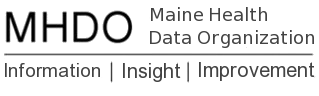 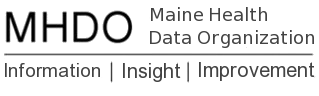 January 2023 APCD Data Release NotesOpening Statement This release contains the following data:2022 Q3 Commercial data 2022 Q3 MaineCare (Medicaid) data Documentation Included with This ReleaseThe documentation included in this release: (a description of each document is provided on page 4 of this document) MHDO’s Release Notes (this document)MHDO’s 2022 Q3 Release ReportMHDO’s 2022 Q3 Payer IndexMHDO’s 2022 Q3 Validation ReportMHDO’s APCD FAQMHMC’s Methodology for Removing Duplicate Rx ClaimsBusiness Rules and Entity Relationship Diagrams (ERDs)CMS/ResDAC Codes Used for SUD RedactionImportant UpdatesThe MHDO APCD Business Rules and Entity Relationship Diagrams (ERDs) document is designed to assist the user with understanding the relationships between tables and the current methodology used to derive the value-added components of the MHDO APCD. The document was last updated on December 19, 2022 to reflect enhancements made to the APCD over the past year, including the MHDO de-identified Member, Person, and Provider IDs. Information has also been added regarding the newly available Geocoded FIPs codes. Another update to the document is planned for the April 2023 release. Member Match to EligibilityOverall, the match rate (which represents the percentage of claims that have a matching eligibility record for the member) is high for all claim types and payer categories.  Information on these match rates can be found in MHDO’s 2022 Q3 Release Report. Medical Claims FileThe overall match rate for the medical claims file is 99.4%.  Dental Claims FileThe overall match rate for the dental claims file is 99.2%. Pharmacy Claims FileThe overall match rate for the pharmacy claims file is 99.0%.Payer Specific NotesMaineCare (G0001)$0 Payments in Claims Data for Critical Access Hospitals and Institutions for Mental DiseaseAs previously reported for claims paid to Critical Access Hospitals (CAH) and Institutions for Mental Disease (IMD) on behalf of MaineCare members, a $0 in the total paid field indicates the payment made to the CAH or IMD falls under the departments non-claims-based payment methodology. Note:  There are valid claim payments to CAHs and IMDs for MaineCare members for amounts greater than $0. when MaineCare is not the primary payer of the claim. MaineCare is now producing a file which contains the missing claims payments prospectively (beginning with August 2022).  The estimated payments for these claims are now available in a new field MS400_Est_Payment_Amt included in the MC release tables as a standard Level I data element. The new column appears on every row but is only expected to be populated for MaineCare claims where applicable.Harvard Pilgrim HealthCareHPHC recently discovered that they have not been excluding a particular segment of their Medicare supplemental population as described in MHDO 90-590 Chapter 243 “claims related to Medicare supplemental, Tricare supplemental, or other supplemental health insurance policies are to be excluded if the claims are not considered to be primary. If the policies cover health care services entirely excluded by the Medicare, Tricare, or other program, the claims must be submitted” HPHC will begin excluding this population (approximately 720 members) beginning with their October 2022 monthly submission. Missing Data and Other Data ObservationsRefer to the MHDO Payer Index file for more information about payer submitter deactivations and data end dates. As a reminder of our data release policy, we typically don’t release claims data if valid eligibility for that reporting period is not available. Medical Claims FileNoneDental Claims File NonePharmacy Claims FileMartins Point Generation Advantage IncMHDO recently determined during the quality control process for this release that the Pharmacy Benefit Manager (PBM) for Martins Point Generation Advantage plans has not included in their data submissions to MHDO the pharmacy claims data for Martins Point for the time-period Q2-Q3 2022.   The payor is working with their PBM to determine the reason for not submitting the pharmacy data to MHDO.  MHDO will work with the payor on a remediation plan and will communicate to the users once the plan is agreed upon.   Description of Documentation Included in MHDO APCD Release to support the Data Release ReportThis report provides a summary by payer and file type of all the data included in this release (Release Summary Pivot worksheet). It also contains worksheets by claim type (DC, PC, and MC) on the match rate to the eligibility file. This report is produced with each quarterly release. Payer IndexThis report provides the registration information for each payer by year. It includes both active and deactivated payers.Validation ReportThis report lists all validations that incoming data are checked against and indicates accuracy by payer (payer codes as defined in the APCD Payer table). This report is produced with each quarterly release.MHMC’s methodology for removing duplicate Rx ClaimsThis document details one user’s methodology for removing duplicate pharmacy claims. Frequently Asked QuestionsThis resource on the MHDO website is available to answer questions about the APCD: https://mhdo.maine.gov/faqs_data.html#apcd data  MHDO Data Dictionary The MHDO Data Dictionary is an interactive tool to assist data users with understanding the content, format and structure of the MHDO All Payer Claims Database (APCD) data sets, and the MHDO Hospital Encounter Data. The MHDO Data Dictionary is available at https://mhdo.maine.gov/mhdo-data-dictionary/    Business Rules and Entity Relationship Diagrams (ERDs) This documentation was developed in collaboration with our data users to support the MHDO’s metadata strategy.  The Business Rules describe the current methodology used to derive the value-added components of the MHDO APCD. The entity relationship diagrams (ERDs) show the relationships between data tables. CMS/ResDAC Substance Use Disorder Codes A listing of Substance Use Disorder (SUD) procedure codes developed by CMS/ResDAC 